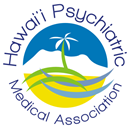 HPMA Monthly Meeting Announcement and Agenda for Tuesday, August 14, 2018Location: HMA Board RoomFor live remote access: Meeting number: 625 177 365Password: HPMAhttps://hawaiimedicalassociation.webex.com/hawaiimedicalassociation/j.php?MTID=mcef51ac21816dd4b66a853faed43ec3bJoin by phone1-650-479-3208 Access code: 625 177 365Time:	6:00pm - Dinner		6:15pm - 6:30pm - Introductions/Announcements/Committee Reports		6:30pm – 7:00pm - Old and New Business7:00pm - 7:45pm – In Depth Discussion: 		7:45pm - Adjourn
Meeting Agenda: 1. Introductions2. Review of the July Meeting Minutes 3. Announcements/Upcoming Events4. Committee Reports:TreasurerMembership/Assembly AssemblyCommunications and Public AffairsResident RepresentativeEthicsLegislativeBoard5. Old business: Update on meeting with HMAUpdate on APRN collaboration6. New business: Innovative Grant—Dr. SuzukiTask Force—to update HPMA BYLAWSHot Topics: Suggested topics—will confirm with speakers
-September Dr. Champion—Gun Laws and Mental Health
-October Dr. Ahmed—Dementia and antipsychotics
-November Dr. Lu—Ketamine updates7. In-depth discussion/Open Forum